Westheim, 29.09.22Abfahrtzeiten für den „Fit in Deutsch –Kurs“ während der Herbstferien 2022Liebe Eltern,Sie haben Ihr Kind / Ihre Kinder für den „Fit in Deutsch-Kurs“ für die Herbstferien (10.10. – 14.10.22) an unserer Schule angemeldet.Für die Hin- und Rückfahrt zu diesem Kurs wird kostenlos ein Taxi oder Bulli der Firma „Tuschen“ zur Verfügung gestellt.Folgende Abfahrtszeiten sind vorgesehen: Hinfahrt:Meerhof: Haltestelle Post:		8.35 Uhr Essentho: Haltestelle Ortsmitte:	8.45 Uhr Essentho: Haltestelle Natosiedlung: 	8.50 Uhr Rückfahrt:Westheim Schule: 			16.00 Uhr (über Meerhof nach Essentho)Bitte beachten Sie, dass die Kinder in dem Taxi oder Bulli während der gesamten Zeit eine medizinische Maske oder eine FFP2-Maske tragen müssen. Bei Absagen z.B. wegen Erkrankung des Kindes bitte rechtzeitig eine Mitteilung an die Firma Tuschen-Transporte: montags bis freitags 7.00 – 18.00 Uhr unter Telefon: 02994 / 966750.Zusätzlich müssen die „Fit in Deutsch-Kurs-Leiter*innen“ telefonisch informiert werden, falls Ihr Kind an einem Tag nicht an dem Kurs teilnehmen kann. Die Telefonnummer erhalten Sie zu Beginn des Kurses von den Kursleiter*innen.Ich wünsche allen Beteiligten ein gutes Gelingen und viel Freude bei diesem Kurs!Mit freundlichen Grüßen _______________________Anja Rücker-Fahle, Schulleiterin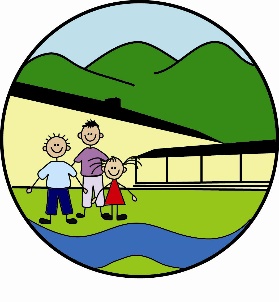 Egge-Diemel-Schule WestheimGemeinschaftsgrundschule der Stadt MarsbergFranziskusstraße. 4     34431 MarsbergTel.: 02994 738    Fax: 02994 793schulleitung@egge-diemel-schule.de     www.egge-diemel-schule.de